Победители и призёры 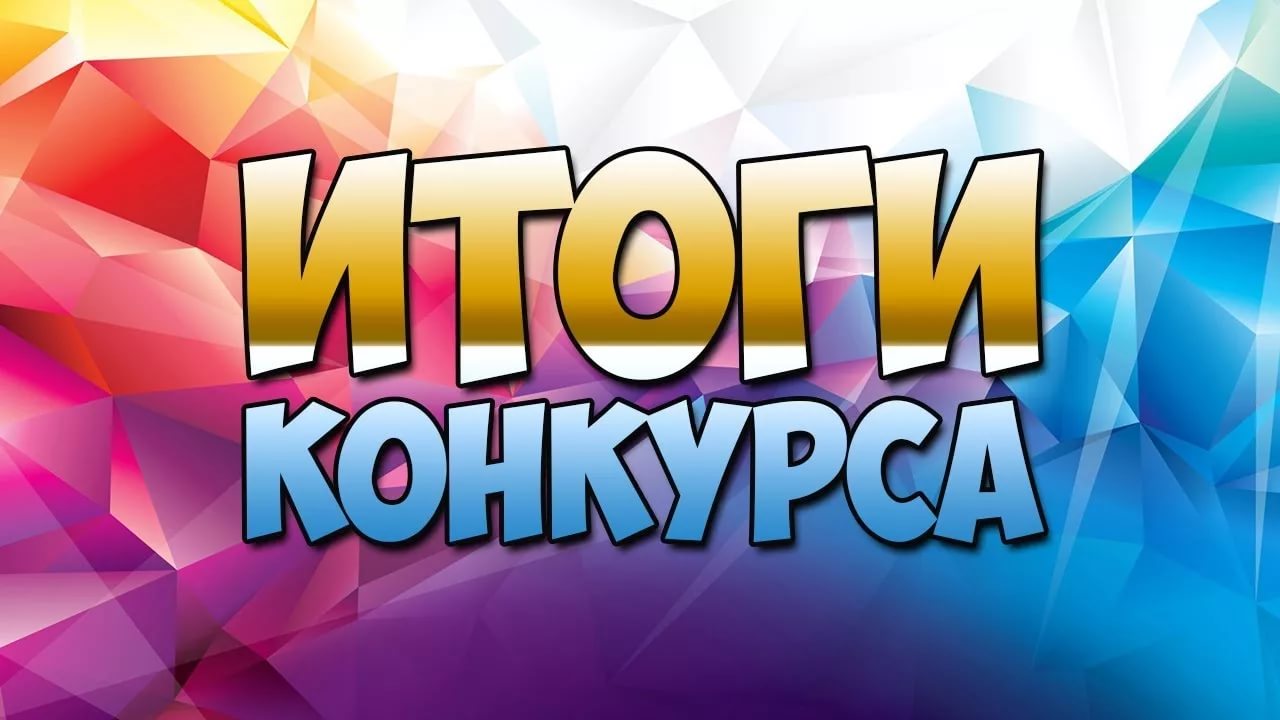 городского конкурса декоративно-прикладного творчества «Путешествие в страну Детства», в рамках 110-летия со дня рождения поэта, драматурга С.В. Михалкова.номинация «Рисунок» возрастная категория 6 лет1 место – Засыпкин Илья, МАДОУ г. Нягани «Д/С №7 «Журавлик»;1 место – Муратова Диана, МАУДО г. Нягани «ЦДТ» д/о «ШРР «Познавайка»;2 место – Новокрещёнова Виктория, МАДОУ г. Нягани «Д/С №4 «Веснянка»;3 место – Груздева Злата, МАУДО г. Нягани «ЦДТ» д/о «ШРР «Познавайка»;3 место – Куренкова Алиса, МАДОУ г. Нягани «Д/С №9 «Белоснежка».возрастная категория 7 лет1 место – Насирова Манижа, МАУДО г. Нягани «ЦДТ» д/о «ШРР «Познавайка»;2 место – Абросимов Дмитрий, МАУДО г. Нягани «ЦДТ» д/о «ШРР «Познавайка»;3 место – Белоусова Елизавета, Частный детский сад «Семицветик».возрастная категория 8 лет1 место – Лебедев Данил, МАОУ г. Нягани «Гимназия»;2 место – Сабирова Маргарита, МАОУ г. Нягани «Гимназия»;3 место – Ахметдинов Дамир, МАУДО г. Нягани «ЦДТ» д/о «Умники и умницы»;3 место – Кучерова Елизавета, МАОУ г. Нягани «Гимназия».возрастная категория 9 лет1 место – Орловский Антон, МАОУ г. Нягани «СОШ №6»;2 место – Горлова Вероника, МАОУ г. Нягани «Гимназия»;3 место – Жукова Екатерина, МАОУ г. Нягани «Гимназия».возрастная категория 10-11 лет1 место – Каныгина Виктория, МАУДО г. Нягани «ЦДТ» д/о «Спортивный дворик»;2 место – Дьякова Ирина, МАУДО г. Нягани «ЦДТ» д/о «Весёлые краски»;3 место – Дурыманова Дарья, МАОУ г. Нягани «Гимназия»;3 место – Варламова Елизавета, МАОУ г. Нягани «СОШ №6».возрастная категория 12-14 лет1 место – Салиенко Виктория, МАОУ г. Нягани «Гимназия»;2 место – Орловская Ольга, МАОУ г. Нягани «СОШ №6»;3 место – Кондратьева Юлия, МАУДО г. Нягани «ЦДТ» д/о «Весёлые краски»;номинация «Композиция», возрастная категория 6 лет1 место – Волкова Аделина, МАДОУ г. Нягани «Д/С №3 «Теремок»;2 место – Пономарёва Маргарита, МАДОУ г. Нягани «Д/С №3 «Теремок»;2 место – Кадырбаков Данис, МАДОУ г. Нягани «Д/С №7 «Журавлик»;3 место – Аскерова Эльза, МАУДО г. Нягани «ЦДТ» д/о «ШРР «Познавайка»;3 место – Прохорова Мария, МАДОУ г. Нягани «Д/С №9 «Белоснежка».возрастная категория 7 лет1 место – Копкова Елена, МАУДО г. Нягани «ЦДТ» д/о «Мелкая пластика»;2 место – Афонькин Данил, МАУДО г. Нягани «ЦДТ» д/о «Семицветик»;3 место – Хлебникова Мирослава, МАОУ г. Нягани «Гимназия».возрастная категория 8 лет1 место – Салимова Элинда, МАОУ г. Нягани «СОШ №6»;1 место – Устинова Виктория, МАУДО г. Нягани «ЦДТ» д/о «Страна рукоделия»;2 место – Гафурова Ангелина, МАОУ г. Нягани «Гимназия»;3 место – Латоха Мария, МАУДО г. Нягани «ЦДТ» д/о «Семицветик».возрастная категория 9 лет1 место – Пузанова Анна, МАУДО г. Нягани «ЦДТ» д/о «Мелкая пластика»;2 место – Николаева Вероника, МАУДО г. Нягани «ЦДТ» д/о «Мелкая пластика»;3 место – Судовцева Мария, МАУДО г. Нягани «ЦДТ» д/о «Мелкая пластика».возрастная категория 10-11 лет1 место – Мезенцева Ирина, МАУДО г. Нягани «ЦДТ» д/о «Сундучок»;2 место – Карнаух Арина, МАОУ г. Нягани «Гимназия»;2 место – Курилова Анастасия, МАУДО г. Нягани «ЦДТ» д/о «Мелкая пластика»;3 место – Чебуракова Светлана, МАУДО г. Нягани «ЦДТ» д/о «Мелкая пластика».возрастная категория 12-14 лет1 место – Мальцев Андрей, МАУДО г. Нягани «ЦДТ» д/о «Мелкая пластика»;2 место – Тайболин Терентий, МАУДО г. Нягани «ЦДТ» д/о «Мелкая пластика».номинация «Панно» возрастная категория 6 лет1 место – Мелихова Анастасия, МАДОУ г. Нягани «Д/С №9 «Белоснежка»;2 место –Мещангина Дарья, МАДОУ г. Нягани «Д/С №4 «Веснянка»;3 место – Измайлов Артур, МАДОУ г. Нягани «Д/С №4 «Веснянка».возрастная категория 7 лет1 место – Долгих Мирон, МАУДО г. Нягани «ЦДТ» д/о «Кисточка»;1 место – Полуянова Полина, МАУДО г. Нягани «ЦДТ» д/о «Семицветик»;2 место – Дементьева Веста, МАДОУ г. Нягани «Д/С №4 «Веснянка»;3 место – Ефграфова Софья, МАДОУ г. Нягани «Д/С №9 «Белоснежка».возрастная категория 8 лет1 место – Косухин Артём, МАОУ г. Нягани «Гимназия»;2 место – Яковлева Кристина, МАОУ г. Нягани «Гимназия».возрастная категория 9 лет1 место – Долгих Злата, МАУДО г. Нягани «ЦДТ» д/о «Кисточка»;2 место – Каминева Мирослава, МАУДО г. Нягани «ЦДТ» д/о «Мелкая пластика».возрастная категория 10-11 лет1 место – Пасхин Артём, МАУДО г. Нягани «ЦДТ» д/о «Колорит»;2 место – Кибкало Софья, МАУДО г. Нягани «ЦДТ» д/о «Декупаж». возрастная категория 12-41 лет1 место – Субботина Мария, МАУДО г. Нягани «ЦДТ» д/о «Мелкая пластика»;2 место – Рейхерт Анжелика, МАУДО г. Нягани «ЦДТ» д/о «Декупаж».Поздравляем победителей и призёров городского конкурса«Путешествие в страну Детства»желаем дальнейших творческих побед и успехов!